«Бекітемін»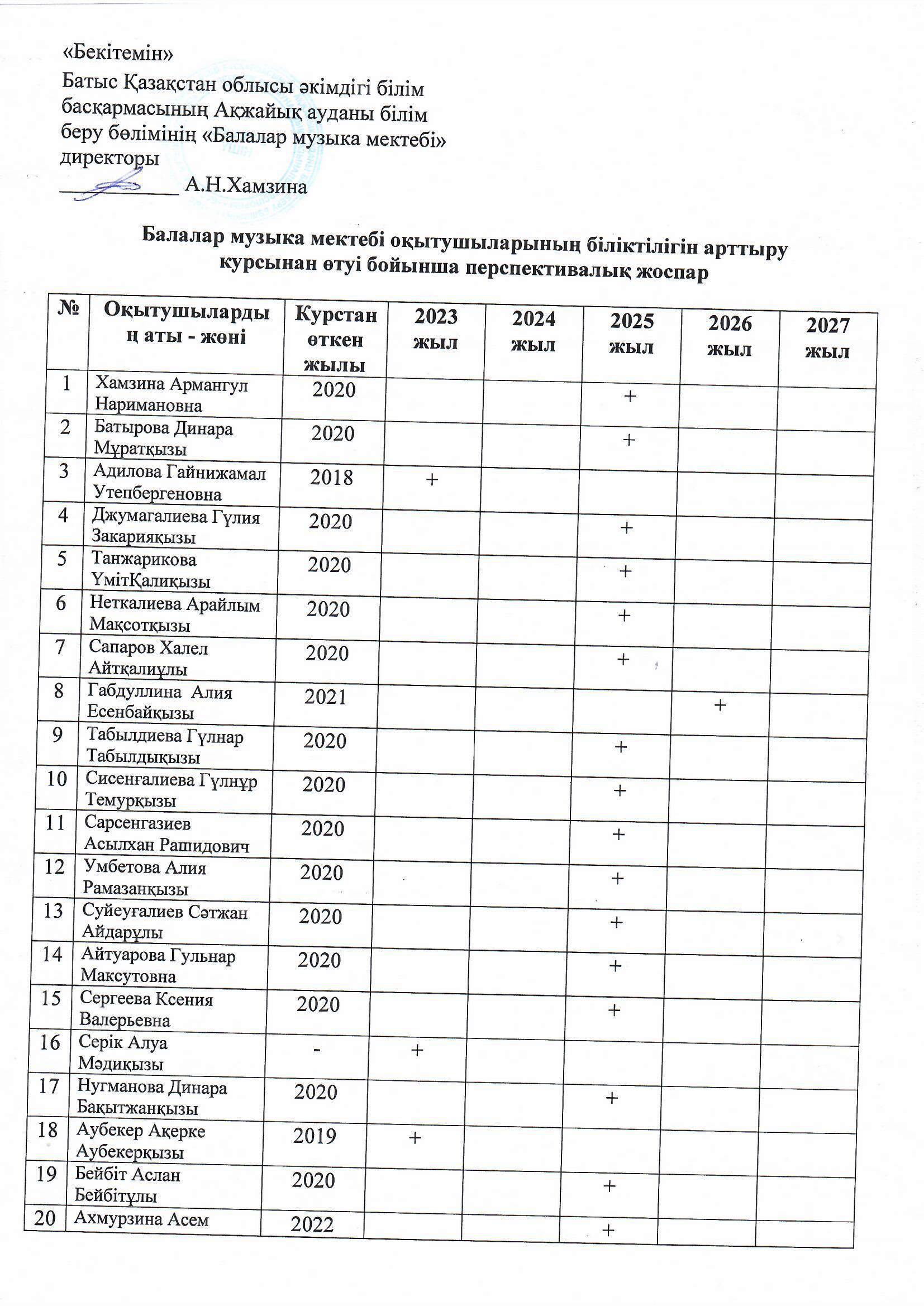 Батыс Қазақстан облысы әкімдігі білім басқармасының Ақжайық ауданы білім беру бөлімінің «Балалар музыка мектебі» директоры___________ А.Н.Хамзина Балалар музыка мектебі оқытушыларының біліктілігін арттырукурсынан өтуі бойынша перспективалық жоспар«Бекітемін»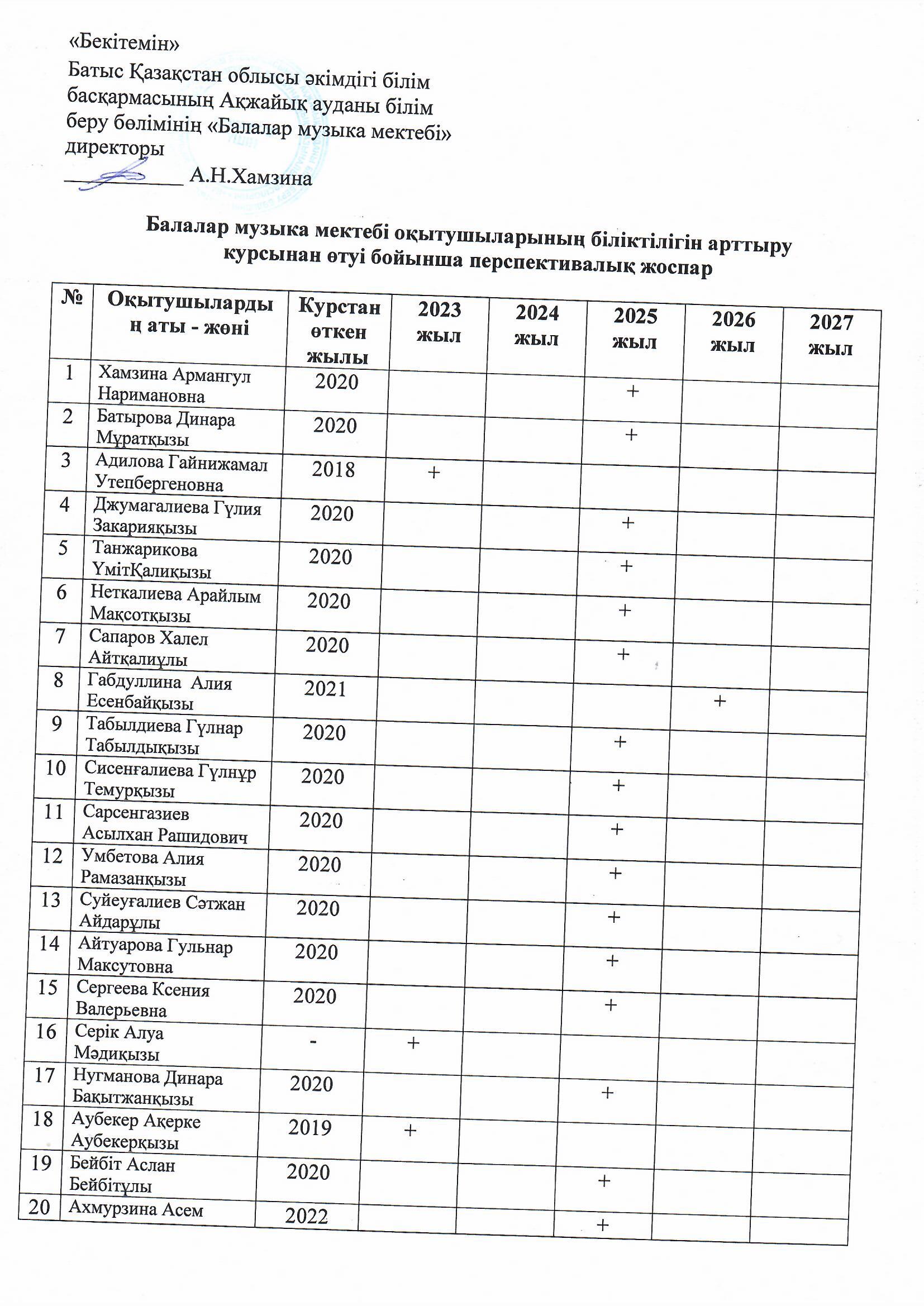 Батыс Қазақстан облысы әкімдігі білім басқармасының Ақжайық ауданы білім беру бөлімінің «Балалар музыка мектебі» директоры______ А.Н.Хамзина Балалар музыка мектебі оқытушыларының аттестациядан өтуі бойынша перспективалық жоспар№Оқытушылардың аты - жөніКурстан өткен жылы2023 жыл2024 жыл2025 жыл2026 жыл2027 жыл1Хамзина Армангул Наримановна2020+2Батырова Динара Мұратқызы2020+3Адилова Гайнижамал Утепбергеновна 2018+4Джумагалиева Гүлия Закарияқызы2020+5Танжарикова  ҮмітҚалиқызы2020+6Неткалиева Арайлым Мақсотқызы2020+7Сапаров Халел Айтқалиұлы2020+8Габдуллина  Алия Есенбайқызы 2021+9Табылдиева Гүлнар Табылдықызы2020+10Сисенғалиева Гүлнұр Темурқызы2020+11Сарсенгазиев Асылхан Рашидович2020+12Умбетова Алия Рамазанқызы2020+13Суйеуғалиев Сәтжан Айдарұлы2020+14Айтуарова Гульнар Максутовна2020+15Сергеева Ксения Валерьевна2020+16Серік Алуа Мәдиқызы -+17Нугманова Динара Бақытжанқызы2020+18Аубекер Ақерке Аубекерқызы2019+19Бейбіт Аслан Бейбітұлы2020+20Ахмурзина Асем Серікқызы2022+21Утегалиева Нұрғаным Ермекқызы2020+22Сексенгалиева Нурия Нурлановна2018+23Шонаева Жанаргуль Козы - Корпешевна2021+24Қайрова Айымгул Даниярқызы2020+25Ораш Дәурен Даулетұлы-+26Такесов Нұрсерік Нұрболатұлы-+27Гильманова Айтұрған Максутовна-+28Қабаш Руслан Жұмабайұлы-+29Габдуалиева Роза Нурлановна-+№Оқытушылардың аты - жөніАттестациядан өткен жылы2023 жыл2024 жыл2025 жыл2026 жыл2027 жыл1Хамзина Армангул Наримановна2020+2Батырова Динара Мұратқызы2021+3Адилова Гайнижамал Утепбергеновна 2019+4Джумагалиева Гүлия Закарияқызы2021+5Танжарикова  Үміт Қалиқызы2020+6Неткалиева Арайлым Мақсотқызы2021+7Сапаров Халел Айтқалиұлы2020+8Габдуллина  Алия Есенбайқызы -9Табылдиева Гүлнар Табылдықызы2021+10Сисенғалиева Гүлнұр Темурқызы-+11Сарсенгазиев Асылхан Рашидович2021+12Умбетова Алия Рамазанқызы2021+13Суйеуғалиев Сәтжан Айдарұлы-+14Айтуарова Гульнар Максутовна2021+15Сергеева Ксения Валерьевна-+16Серік Алуа Мәдиқызы -+17Нугманова Динара Бақытжанқызы-+18Аубекер Ақерке Аубекерқызы-+19Бейбіт Асылан Бейбітұлы2021+20Ахмурзина Асем Серікқызы-+21Утегалиева Нұрғаным Ермекқызы2021+22Сексенгалиева Нурия Нурлановна2021+23Шонаева Жанаргуль Козы - Корпешевна2021+24Қайрова Айымгул Даниярқызы-+25Ораш Дәурен Даулетұлы-+26Такесов Нұрсерік Нұрболатұлы-+27Гильманова Айтұрған Максутовна-+28Қабаш Руслан Жұмабайұлы-+29Габдуалиева Роза Нурлановна-+